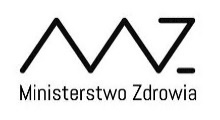 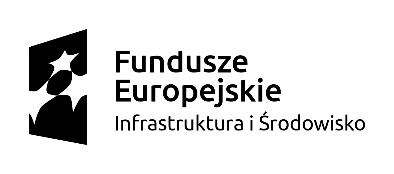 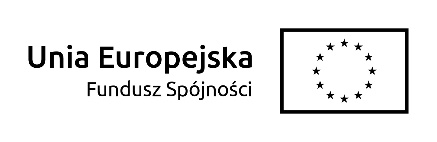 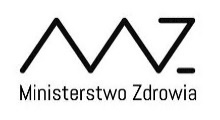 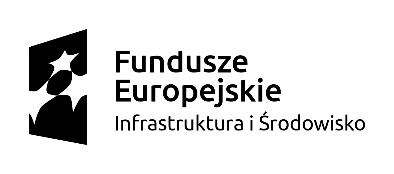 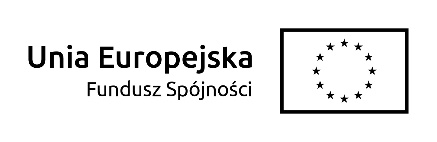 Załącznik nr 3b  do Umowy nr………z dnia……….Protokół Odbioru - wzórsporządzony w dniu ………………….…. na podstawie umowy nr.………………………...........z dnia ………............. zawartej pomiędzy:Skarbem Państwa – Ministerstwem Zdrowia, z siedzibą w Warszawie ul. Miodowa 15, 
00-952 Warszawa, NIP: 525-19-18-554 zwanym dalej „Zamawiającym”, a………………………………………………......., zwanym dalej „Wykonawcą”.Przedmiot umowy: Wykonanie II etapu badania ewaluacyjnego pn. Ocena postępu wdrażania IX Osi Priorytetowej Programu Operacyjnego Infrastruktura i Środowisko 2014-2020 (etap I oraz etap II).Wykonawca wykonał przedmiot umowy, a Zamawiający przyjął go.Ze strony Zamawiającego                                                                 Ze strony WykonawcyZamawiający zgłosił następujące zastrzeżenia i uwagi do wykonanej pracy:…………………………………………………………………………………………………………………………………………………………………………………………………………………………Uwagi Wykonawcy:…………………………………………………………………………………………………………………………………………………………………………………………………………………………Ze strony Zamawiającego                                                                 Ze strony Wykonawcy